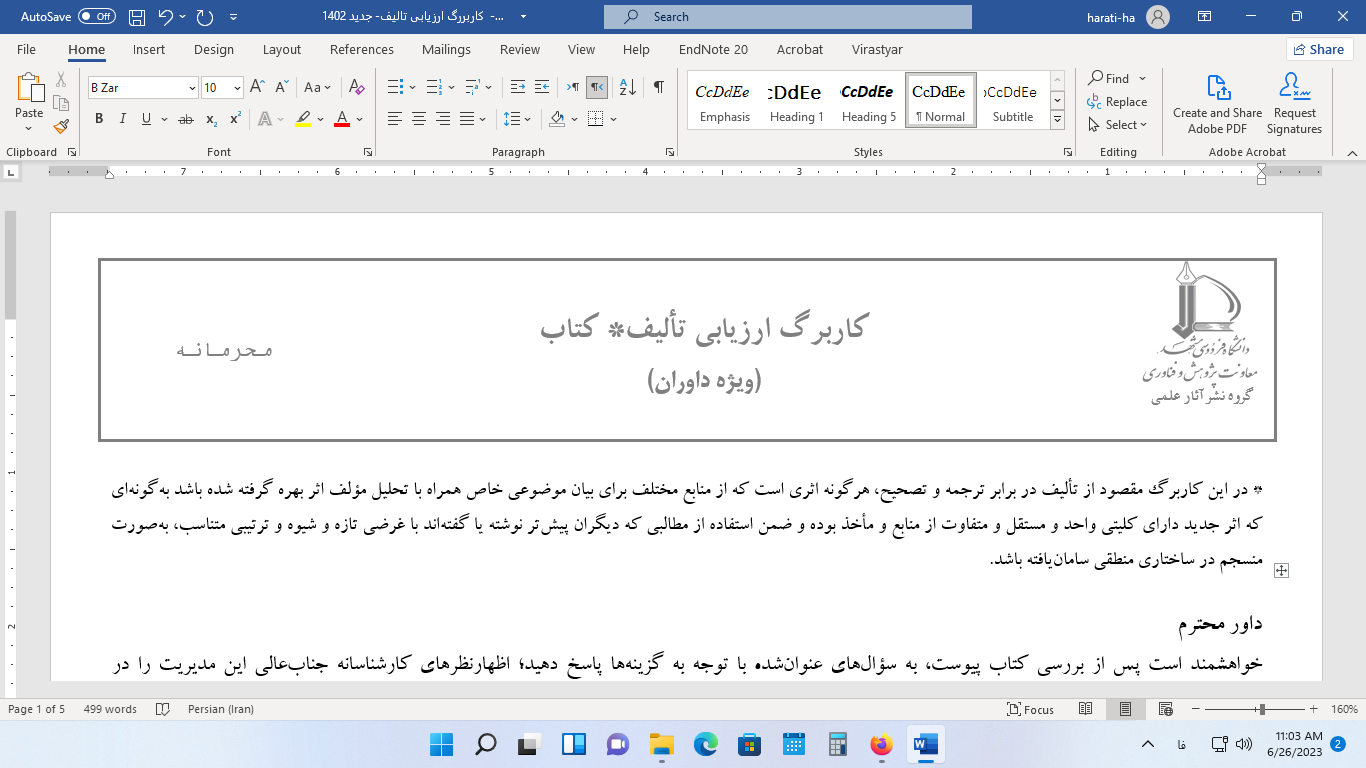 * در این کاربرگ مقصود از تألیف در برابر ترجمه و تصحیح، هرگونه اثری است که از منابع مختلف برای بیان موضوعی خاص همراه با تحلیل مؤلف اثر بهره گرفته شده باشد به‌گونه‌ای که اثر جدید دارای کلیتی واحد و مستقل و متفاوت از منابع و مأخذ بوده و ضمن استفاده از مطالبی که دیگران پیش‌تر نوشته یا گفته‌اند با غرضی تازه و شیوه و ترتیبی متناسب، به‌صورت منسجم در ساختاری منطقی سامان‌یافته باشد.داور محترمخواهشمند است پس از بررسي كتاب پيوست، به سؤال‌هاي عنوان‌شده با توجه به گزينه‌ها پاسخ دهيد؛ اظهارنظر‌هاي كارشناسانه جناب‌عالي اين مديريت را در تصميم‌گيري‌ دقيق‌تر ياري خواهد كرد. عنوان کتاب «........................... »الف. محتوای علمی کتاب1- تناسب عنوان با محتوا:[ ] عالي                                 [ ] خوب                              [ ] قابل‌قبول                          [ ] ضعيفتوضيح:2- طرح كلي و محتواي كتاب:[ ] عالي                                 [ ] خوب                              [ ] قابل‌قبول                          [ ] ضعيفتوضيح:3- انسجام علمي و ساختار منطقي كتاب:[ ] عالي                                 [ ] خوب                              [ ] قابل‌قبول                          [ ] ضعيفتوضيح:4- شيوه‌ي ارائه مطالب و پرهيز از زياده‌نويسي و تكرار در كتاب:[ ] عالي                                 [ ] خوب                              [ ] قابل‌قبول                          [ ] ضعيفتوضيح:5- نياز به ويرايش علمي كتاب:[ ] ندارد                                                             [ ] اندك                                                     [ ] زيادتوضيح:ب.نوآوري و ابتكار6- نوآوري و روزآمد بودن مطالب كتاب: [ ] عالي                                 [ ] خوب                              [ ] قابل‌قبول                          [ ] ضعيفتوضيح:7- كتاب‌هاي مشابه موجود (فارسي/ غيرفارسي):[ ] وجود ندارد                                                           [ ] وجود داردذكر مشخصات كتاب‌هاي مشابه:8- لزوم چاپ كتاب (باوجود موارد مشابه):[ ] آری                                                                [ ] خیرتوضيح:ج.رعايت اصول نگارش، شيوايي و روايي مطالب9- شيوايي متن و سهولت درك مطلب:[ ] عالي                                 [ ] خوب                              [ ] قابل‌قبول                          [ ] ضعيفتوضيح:10- كامل و مطلوب بودن توضيحات و ارجاعات كتاب:[ ] آری                                      [ ] در برخي موارد                           [ ] خیرتوضيح:11- نياز كتاب به ويرايش ادبي:[ ] ندارد                                                             [ ] اندك                                                     [ ] زيادتوضيح:د.كاربرد كتاب12- كاربرد كتاب:[ ] درسي                     [ ] مرجع                                    [ ] کمک‌درسی                                  [ ] عمومیدرس‌هاي تحت پوشش (در صورت درسي يا کمک‌درسی بودن كتاب):این اثر در چه مقطع تحصيلي قابل‌استفاده است:[ ] كارشناسي                         [ ] كارشناسي ارشد                      [ ] دکتری     ه.اظهارنظر كلي13- با توجه به موارد فوق، چاپ اين كتاب را در انتشارات دانشگاه فردوسي مشهد مناسب مي‌دانيد؟ [ ] آری                                      [ ] با تغییراتی آری                           [ ] خیرتوضيح: 14-درمجموع در بازه صفر تا بیست؛ چه نمره‌ای را به این اثر تخصیص می‌دهید.           نمره ......15- براي بهبود كيفيت اين كتاب، چه تغييراتي را پيشنهاد مي‌نماييد؟ويراستاران علمي پيشنهادي در صورت نیاز به ویراستاری علمی(ازجمله خود جناب‌عالی):ز. مشخصات ارزیابمرتبه علمي:                                           دانشگاه:                                           	رشته و گرایش تخصصي:سوابق انتشاراتي (کتاب):اطلاعات حساب بانكي متمركز:شماره شبای حساب بانكي متمركز (الزاماً شماره شبا):                            نام بانک:                            شعبه:                                 شماره ملي:نشاني و تلفن تماس:رایانامه:رديفنام درسمقطع تحصيليتعداد واحد123رديفنام و نام خانوادگينشانيتلفن تماسرايانامه12رديفعنوان کتابنوع اثرنوع اثرنوع اثرنوع اثرنوع اثرنوع اثرسال چاپنوبت چاپناشررديفعنوان کتابتصنيف تأليفتدوين و گردآوريترجمهتصحيح انتقاديتقرير و تحشيهسال چاپنوبت چاپناشر1234